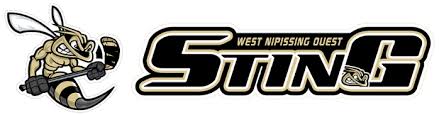 ** A computer is best for this.Step 1 Please visit: https://nohaparent.respectgroupinc.com/Enter your Username and Password (username is typically your email address).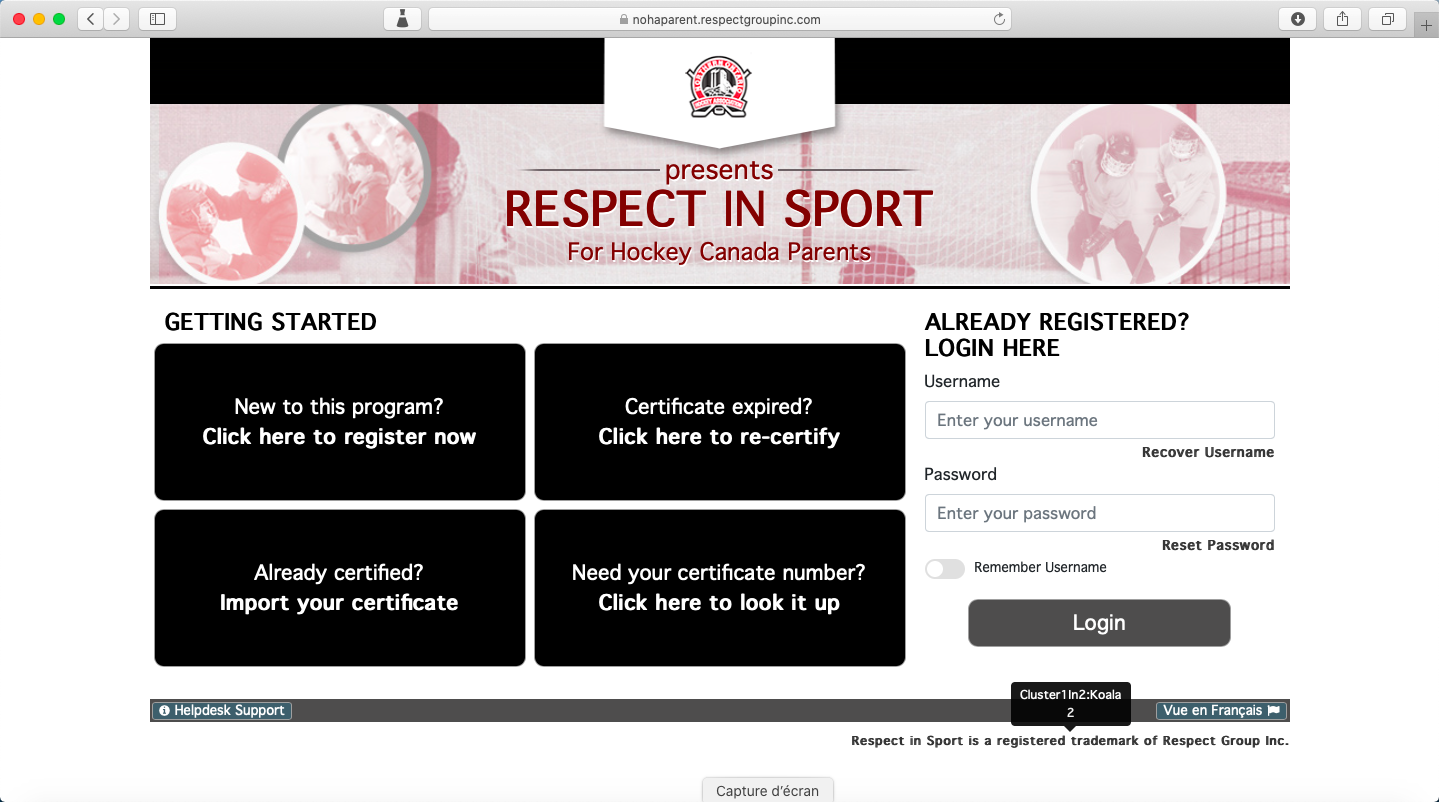 Step 2Click on profile (top left hand corner of page).Click on Child management.To the right of the page is your child’s HCR #.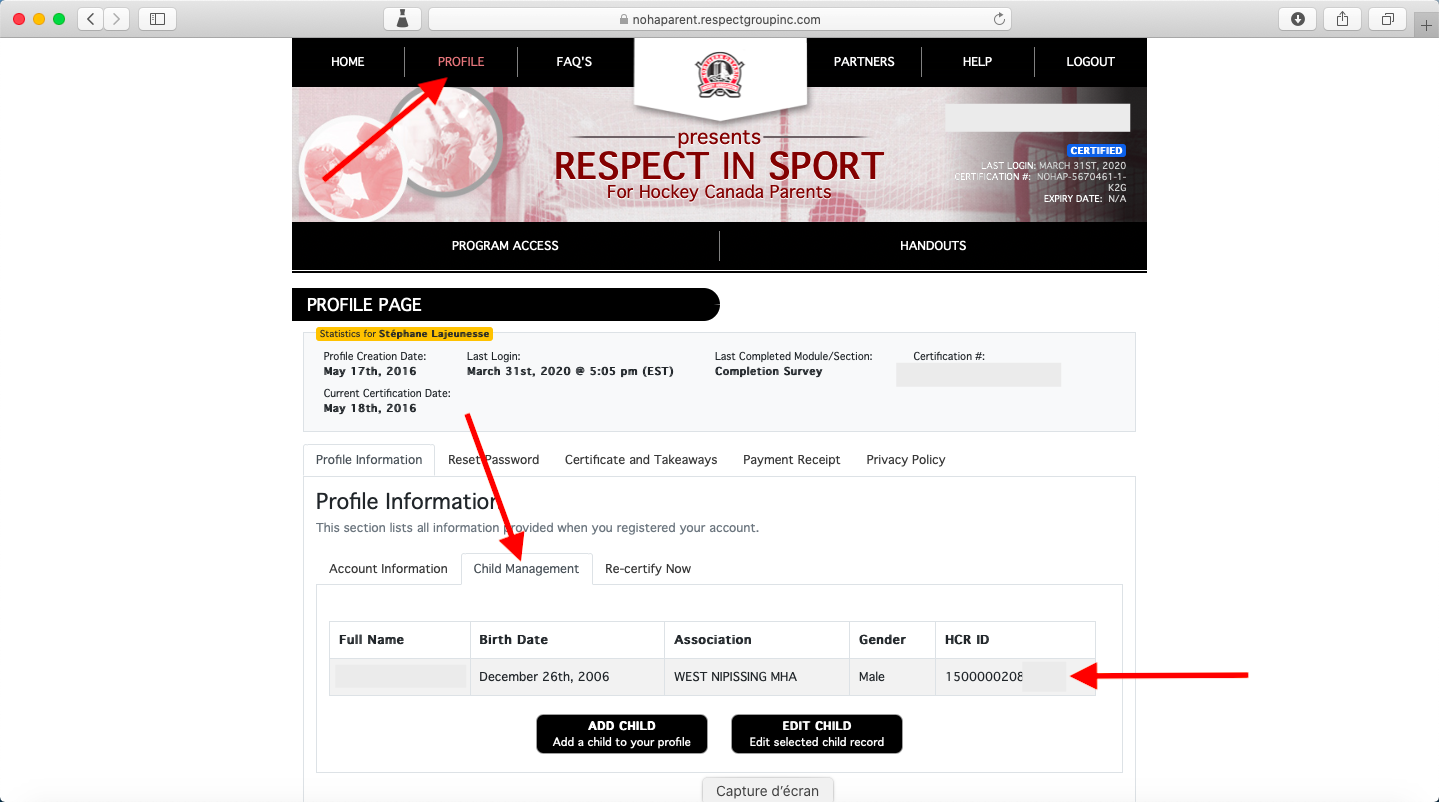 